Воспитанник младшей группы «Колобок» Степан принял участие в Всероссийской познавательной викторине «Мамин день — 8 марта!» и был награждён диплом за🥇место. #годсемьи2024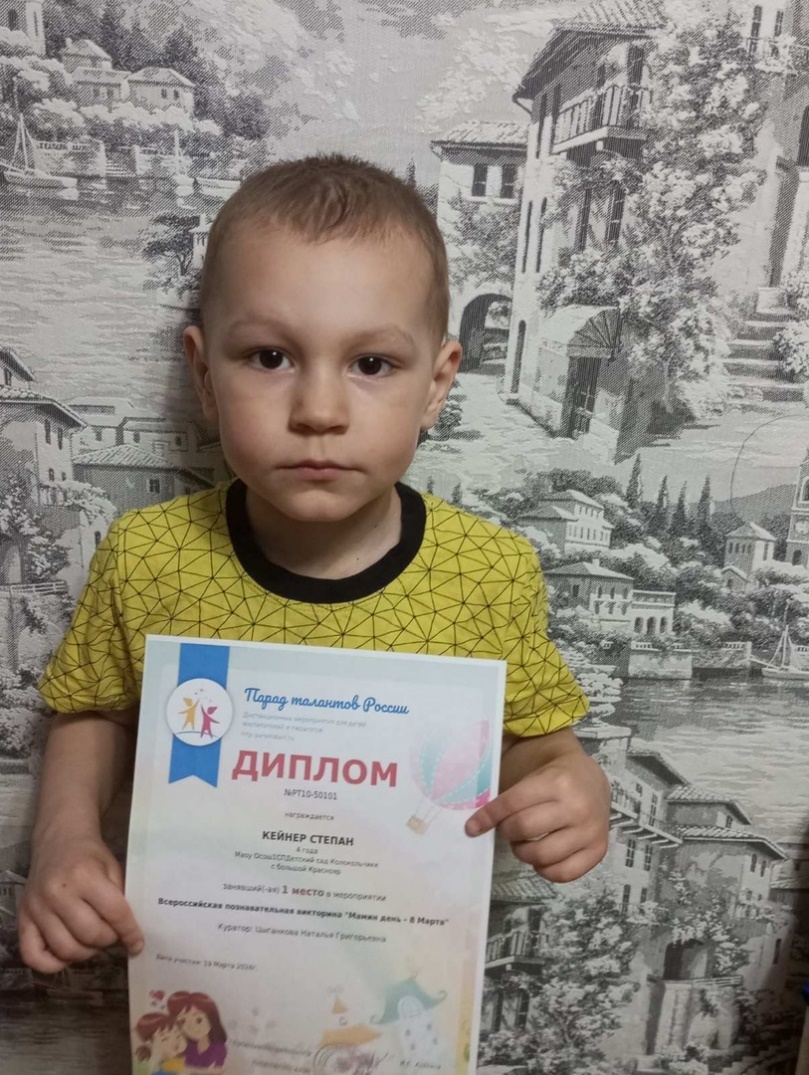 